GROUP 8ACTIVITY 9GENERAL CHARACTERISTICS OF CARBOHYDRATESIgnition TestProcedure: Place a small amount of starch enough to cover the bottom of a porcelain crucible. Heat gently at first then more strongly until the bottom of the crucible becomes hot.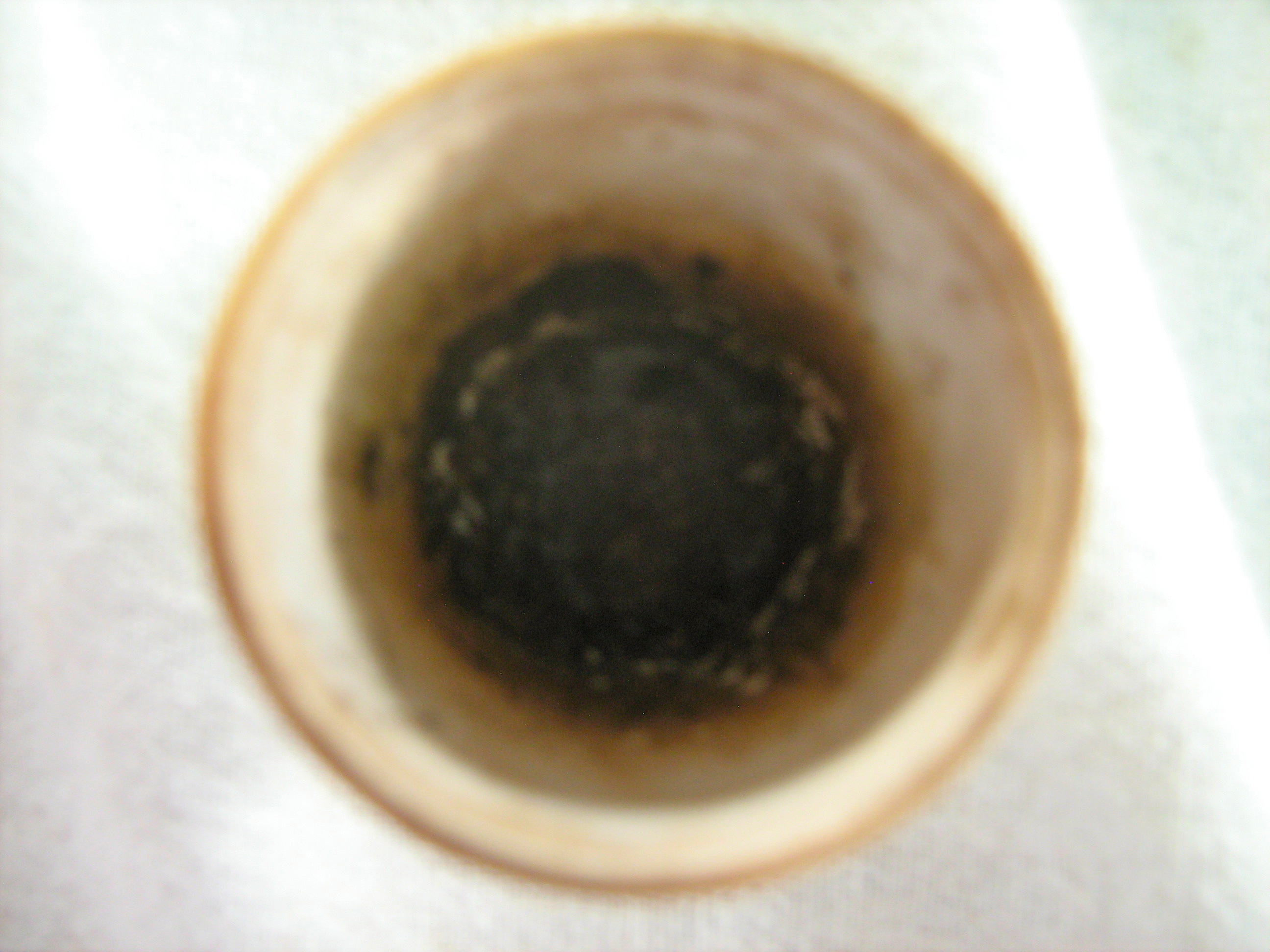 Observation: During the experiment bubbles and smoke were produced. The sample caught fire, changed color, emitted an odor, and left a black residue.Solubility TestProcedure: Test the solubility of a pinch of sucrose in 2ml of each of the following solvents listed below. Indicate whether soluble or insoluble.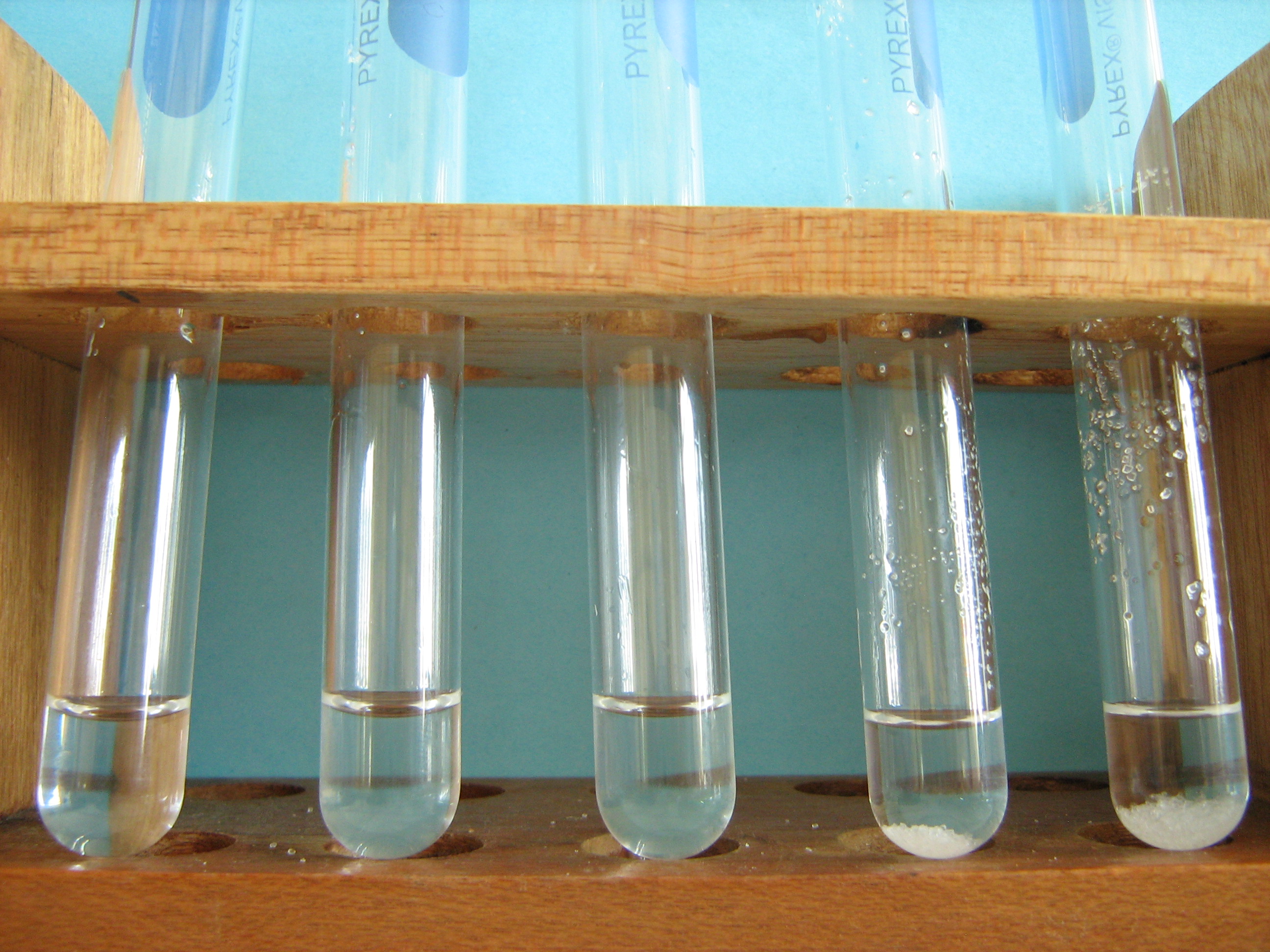 Arranged from left to rightWater:              solubleM NaOH:   solubleM HCl:       solubleEthyl alcohol: insoluble	Chloroform:    insoluble